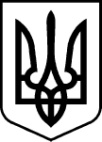 РАХІВСЬКА РАЙОННА державна адміністраціязАКАРПАТСЬКОЇ ОБЛАСТІрАХІВСЬКА РАЙОННА ВІЙСЬКОВА адміністраціяРОЗПОРЯДЖЕННЯ07.03.2022                                           м. Рахів                                                     №  8Про доведення сигналів оповіщення в умовах воєнного стану Відповідно до Закону України „Про правовий режим воєнного стану”,  Указів Президента України від 24 лютого 2022 року  № 64/2022 „Про введення воєнного стану в Україні” та № 68/2022 „Про утворення військових адміністрацій” Кодексу цивільного захисту, постанови Кабінету Міністрів України від 27 вересня 2017 року № 733 „Про затвердження Положення про організацію оповіщення про загрозу виникнення або виникнення надзвичайних ситуацій та зв’язку у сфері цивільного захисту” (із змінами), розпорядження Кабінету Міністрів України від 24.02.2022 № 179-р „Про організацію функціонування єдиної державної системи цивільного захисту в умовах воєнного стану”,  на виконання розпорядження голови обласної державної адміністрації – начальника обласної військової адміністрації 07.03.2022 №11-рк „Про доведення сигналів оповіщення в умовах воєнного стану”:1. Відділу цивільного захисту та оборонної роботи районної військової адміністрації, виконавчим комітетам місцевих рад (ТГ) спільно із відповідними суб’єктами господарювання невідкладно:провести на території Рахівського району повний аналіз наявних локальних, спеціальних та об’єктових систем оповіщення, гучномовців, розміщених в місцях скупчення населення, інших засобів оповіщення, що працездатні та можуть бути використані для оповіщення населення;забезпечити працездатність та своєчасне застосування всіх наявних засобів оповіщення і зв’язку для оповіщення населення;сформувати списки осіб відповідальних за запуск локальних, спеціальних та об’єктових систем оповіщення, гучномовців, інших засобів оповіщення, визначити чіткий та дієвий порядок зв’язку з відповідальними особами, у тому числі шляхом створення відповідних груп у мобільному месенджері; зобов’язати відповідальних осіб встановити мобільний застосунок „Повітряна тривога” і у разі централізованого надходження сигналу про загрозу через застосунок невідкладно забезпечити запуск наявних локальних, спеціальних, об’єктових систем оповіщення тощо. Після отримання сигналу про завершення тривоги здійснити повторне оповіщення населення або вимкнення засобів оповіщення;у випадку повної відсутності мобільного зв’язку та непрацездатності мобільного застосунку „Повітряна тривога” довести до відповідальних осіб про необхідність орієнтування на сигнали оповіщення, які звучатимуть через територіальну автоматизовану систему централізованого оповіщення на базі сирен „ПАВІАН”. Після їх звучання забезпечити негайне ввімкнення всіх наявних засобів оповіщення (локальних, спеціальних та об’єктових систем оповіщення, гучномовців, переносних (мобільних) систем оповіщення, інших засобів оповіщення);відпрацювати із церковними настоятелями алгоритм дій щодо використання для оповіщення населення церковних дзвонів, набатів.2. Контроль за виконанням розпорядження покласти на першого заступника голови державної адміністрації – першого заступника начальника районної військової адміністрації Турока В.С.Голова районної державної адміністрації – начальник районної  військової адміністрації                                                    Олександр НЕБИЛА 